I can improvise speech between characters.Using the pictures and your character list, say what each character is saying in each picture.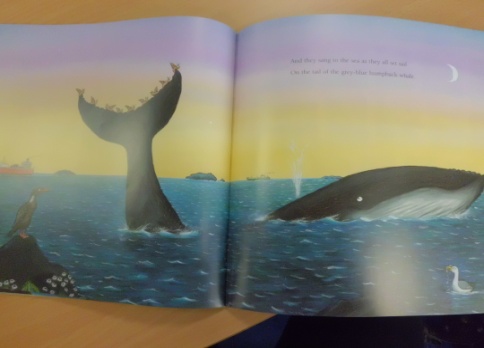 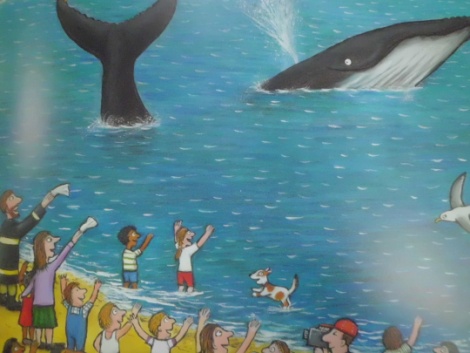 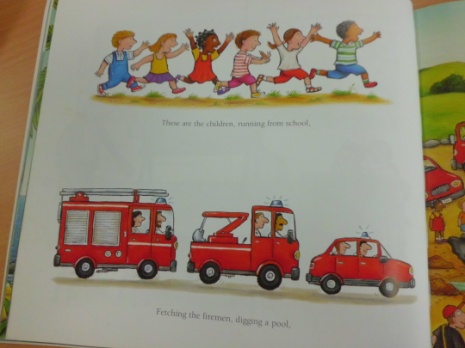 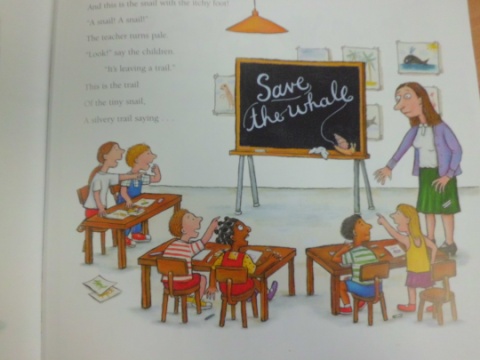 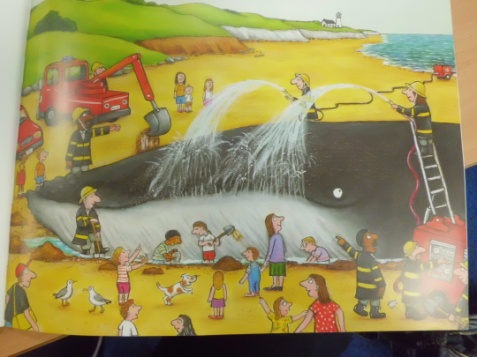 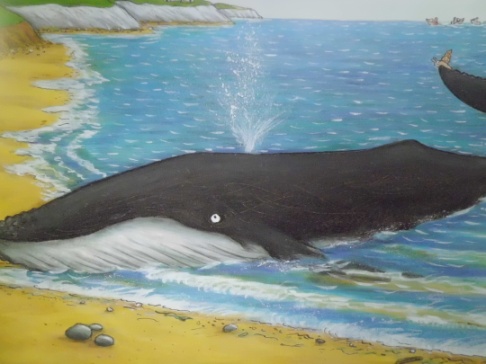 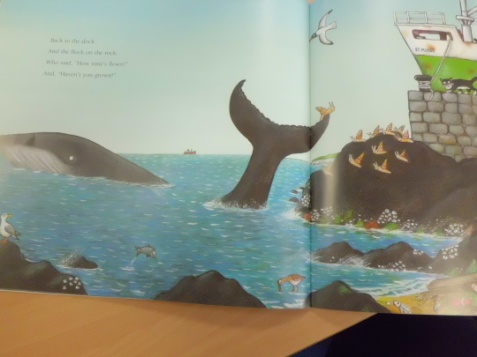 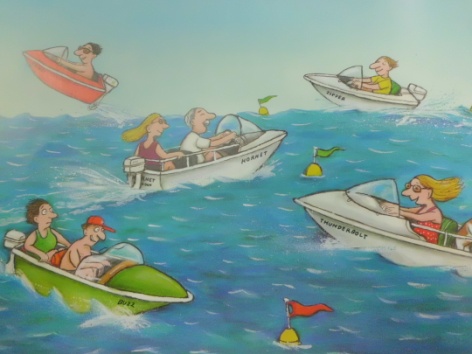 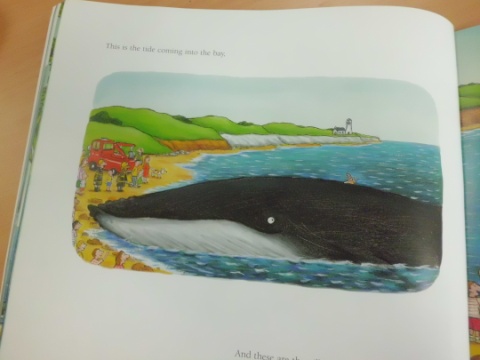 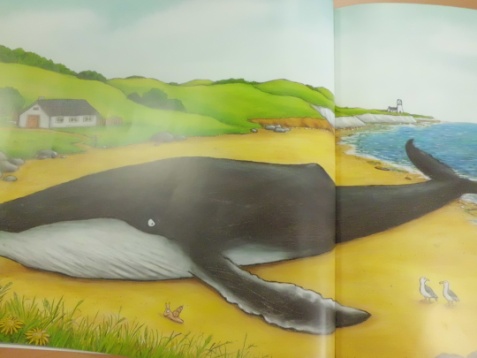 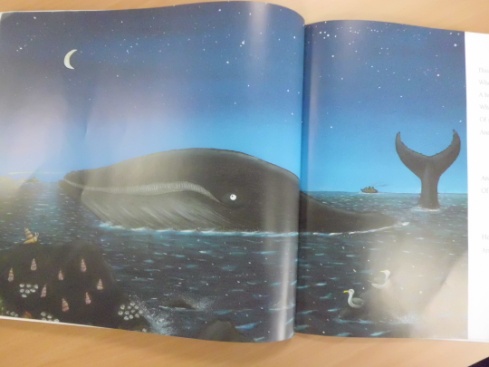 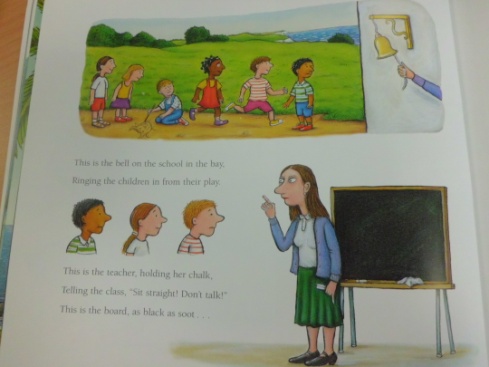 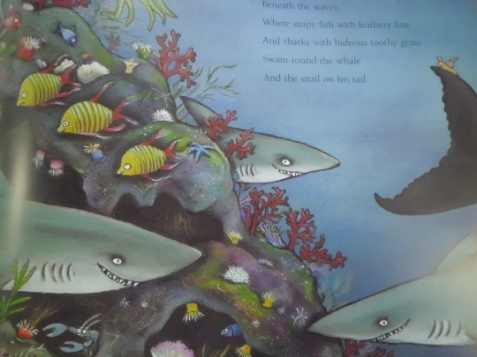 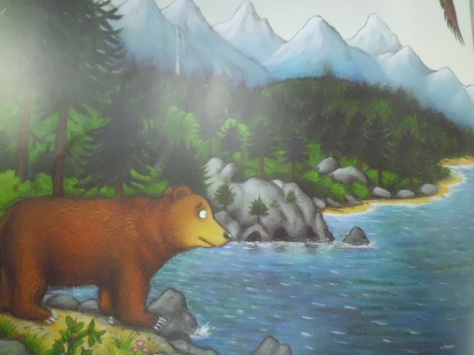 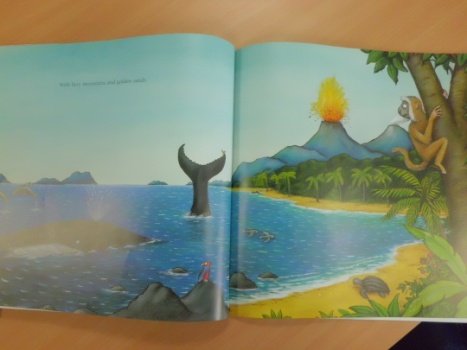 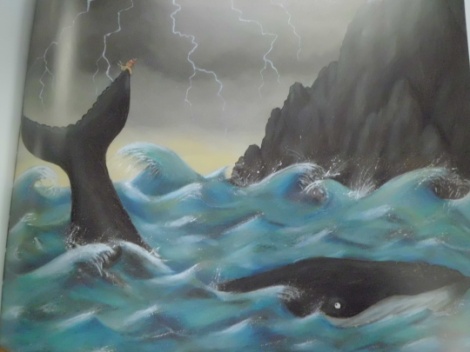 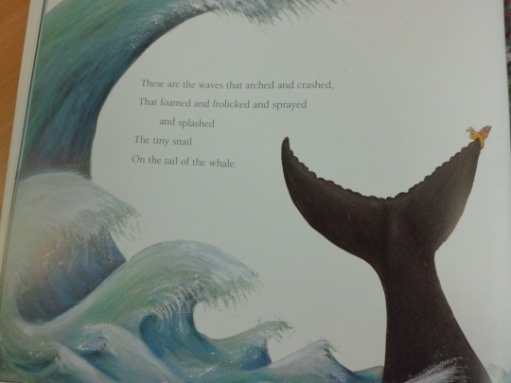 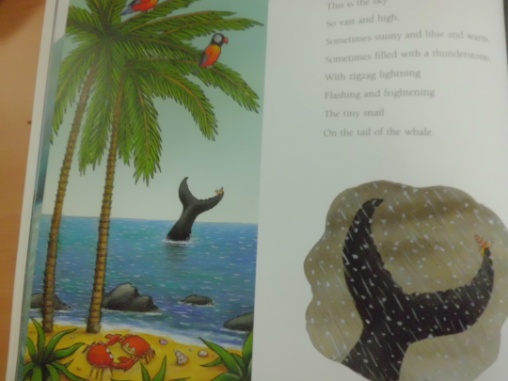 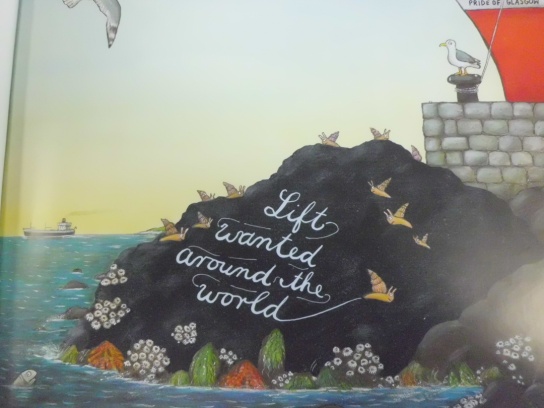 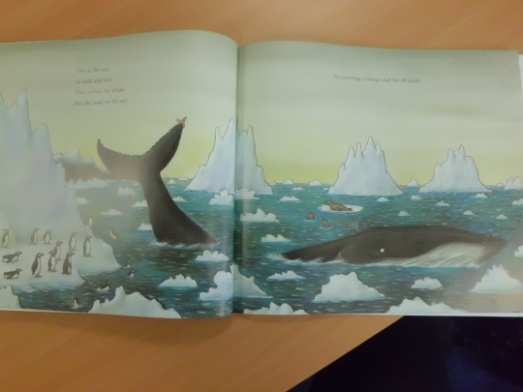 